การเขียนรายงานการฝึกงานวิชาการฝึกงาน  ระดับประกาศนียบัตรวิชาชีพ (ปวช.)            วิชาการฝึกงาน  ระดับ ประกาศนียบัตรวิชาชีพชั้นสูง (ปวส.)	วิชาการฝึกงานข้อปฏิบัติ นักเรียน นักศึกษาเขียนรายงานตามรูปแบบนี้เท่านั้นการเขียนรายงานอย่าคัดลอกผู้อื่น แม้ว่าจะฝึกงานในสถานประกอบการเดียวกัน จะมีลักษณะงานเดียวกัน แต่การเขียนรายงาน ต้องใส่ความคิดของตนเอง การคัดลอกกัน จะมีผลให้นักศึกษาไม่ผ่านในรายวิชาการฝึกงานถ้าไม่ส่งรายงานการฝึกงานต้องฝึกงานใหม่เท่านั้นการส่งรายงานเป็นรูปเล่มรายบุคคล  ในวันกลับสถานศึกษาพร้อมทั้งบันทึกข้อมูลใส่แผ่น CD ส่งครูนิเทศ ภายในเวลาที่กำหนดส่งสมุดบันทึกการฝึกงานที่ครูนิเทศในวันกลับสถานศึกษาส่งแบบประเมินความพึงพอใจ ในสถานประกอบการที่งานอาชีวศึกษาระบบทวิภาคีข้อ 4.1,4.2 ให้นำรายละเอียดจากสมุดบันทึกการฝึกงาน “บันทึกการปฏิบัติงานประจำวันมาเขียน”หมายเหตุ	 สำหรับนักศึกษาทวิภาคี ขอให้แก้ไขข้อความคำว่า “ฝึกงาน” เป็น “ฝึกอาชีพ”	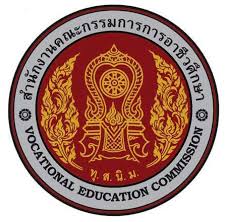 รายงานการฝึกงานวิชา การฝึกงานรหัสวิชา...........................................สถานที่ฝึกงานบริษัท .......................................................................................................................จัดทำโดยนาย/นางสาว   ...............................รหัสนักศึกษา ..................ประเภทวิชา............................  แผนกวิชา...........................สาขาวิชา..............................เสนอครู...........................................................................ครูนิเทศภาคเรียนที่ ....... ปีการศึกษา............... วิทยาลัยอาชีวศึกษาฉะเชิงเทราสถาบันการอาชีวศึกษาภาคกลาง ๓คำนำ	รายงานการฝึกงานเล่มนี้เป็นส่วนหนึ่งของวิชาการฝึกประสบการณ์วิชาชีพ  ในระดับ..................................       ในการฝึกงานครั้งนี้  ข้าพเจ้าได้เริ่มฝึกงานตั้งแต่วันที่  ......................ถึงวันที่ ……………. ผลจากการฝึกงานในครั้งนี้ทำให้ข้าพเจ้าได้รับความรู้และทักษะประสบการณ์จริงในการทำงาน ถือเป็นการได้ประมวลความรู้ที่ได้ศึกษามาใช้งานได้จริงในการฝึกงานครั้งนี้และยังได้รู้ถึงข้อบกพร่องของตัวเองและทำให้เรารู้จักแก้ไขส่วนที่บกพร่องเพื่อให้สามารถทำงานร่วมกับผู้อื่นในสังคมได้ ข้าพเจ้าขอขอบคุณครู.....................................................................ที่ช่วยให้การฝึกงานของข้าพเจ้าสำเร็จ  ตามจุดประสงค์ของหลักสูตร	ขอขอบพระคุณ    (ชื่อบุคคลในสถานที่ฝึกงาน  )   .....................................................................................	ขอขอบพระคุณ    (ชื่อบุคคลในสถานที่ฝึกงาน  )   .....................................................................................	ขอขอบพระคุณ    (ชื่อบุคคลในสถานที่ฝึกงาน  )   .....................................................................................	ขอขอบพระคุณ    (ชื่อบุคคลในสถานที่ฝึกงาน  )   .....................................................................................	ขอขอบพระคุณ    (ชื่อบุคคลในสถานที่ฝึกงาน  )   .....................................................................................	ผลจากการฝึกงานในครั้งนี้  ข้าพเจ้าจะนำไปใช้ประโยชน์ในการประกอบอาชีพและให้คำแนะนำนักเรียน       รุ่นน้อง  ตลอดจนนำไปประยุกต์ใช้ในการปฏิบัติงานต่อไป                                                                                 ลงชื่อ..................................................							นักศึกษาฝึกงานบทคัดย่อ	ในการฝึกงานครั้งนี้เป็นส่วนหนึ่งของการศึกษาตามหลักสูตร.............................................................................ซึ่งมีวัตถุประสงค์ดังนี้1. …………………………………………………………………………………………………………………..2. …………………………………………………………………………………………………………………..3. …………………………………………………………………………………………………………………..	สถานที่ในการฝึกงานของข้าพเจ้า  คือ..............................................  ซึ่งตั้งอยู่  ถนน...............................  ตำบล......................... อำเภอ................... จังหวัด........................รหัสไปรษณีย์...................................โทรศัพท์............ เป็นสถานประกอบการประเภท ...................…………(สถานที่ราชการหรือเอกชนเลือกอย่างใดอย่างหนึ่ง )ในส่วนของข้าพเจ้าได้ฝึกงานในตำแหน่ง..............................................  ซึ่งมีหน้าที่ดังนี้1………………………………………………………………………………………………………………………..2………………………………………………………………………………………………………………………..3………………………………………………………………………………………………………………………..	ผลจากการฝึกงานในครั้งนี้ทำให้ข้าพเจ้าได้ประสบการณ์และความรู้ใหม่ ๆ ดังนี้1………………………………………………………………………………………………………………………..2………………………………………………………………………………………………………………………..3………………………………………………………………………………………………………………………..สารบัญเรื่อง												หน้าคำนำ	บทคัดย่อ										บทที่  1  บทนำ													1.1  ความเป็นมาและความสำคัญของการฝึกงาน						1.2  วัตถุประสงค์ของการฝึกงาน							1.3  ประโยชน์ที่คาดว่าจะได้รับ						บทที่  2  เอกสารประกอบการบูรณาการวิชาการที่เกี่ยวข้อง					2.1  วิชา...................................								2.2  วิชา...................................			2.3  การบูรณาการหลักปรัชญาเศรษฐกิจพอเพียง			บทที่  3  ขั้นตอนการฝึกงาน								3.1  การดำเนินการก่อนออกฝึกงาน						3.2  การดำเนินการระหว่างฝึกงาน							3.3  การบริหารของสถานประกอบการ	3.4 โครงสร้างการบริหารองค์กร					บทที่  4  ผลของการฝึกงาน								4.1  การบันทึกการฝึกงานในแต่ละสัปดาห์	4.2  ผลการฝึกงานในแต่ละสัปดาห์			บทที่  5  สรุปผล อภิปรายผลและข้อเสนอแนะ						5.1  วัตถุประสงค์ของการฝึกงาน							5.2  ขั้นตอนการดำเนินการฝึกงาน							5.3  สรุปผลการฝึกงาน								5.4  อภิปรายผล									5.5  ปัญหาอุปสรรคและข้อเสนอแนะ					บรรณานุกรมภาคผนวก	ภาคผนวก  ก	ประวัติผู้ฝึกงาน										ภาคผนวก  ข	ข้อมูลสถานประกอบการ					ภาคผนวก  ค	ใบลงเวลาการฝึกงาน	ภาคผนวก  ง  	ภาพการปฏิบัติงาน								ภาคผนวก  จ     ภาพกิจกรรมในสถานประกอบการบทที่  1บทนำความเป็นมาและความสำคัญของการฝึกงานให้นักเรียน นักศึกษาเขียนความเป็นมาและความสำคัญของการฝึกงาน สามารถสืบค้นข้อมูลได้จากหลักสูตรของการเรียน นักเรียน นักศึกษาสามารถเพิ่มเติมได้  โดยใช้ความคิดของตนเอง.....................................................................................วัตถุประสงค์ของการฝึกงานวัตถุประสงค์ของการฝึกงาน ดูได้จากคู่มือการฝึกงาน ซึ่งนักศึกษาสามารถคัดลอกลงมาจากคู่มือการฝึกงานโดยเขียนเป็นข้อ  ๆ..............................................................................................................................................................ประโยชน์ที่คาดว่าจะได้รับจากการฝึกงานประโยชน์ที่นักเรียน นักศึกษาคาดว่าจะได้รับหลังจากฝึกงานในสถานประกอบการแห่งนี้ มีอะไรบ้าง ให้นักเรียนนักศึกษาเขียนเป็นข้อ  ๆ ตามความคิดตนเอง.....................................................................................................................................................................................................................................................................................................................................................................................................................................................................................................................................................................................................................................................................................................................................................................................................................................................................................................................บทที่  2เอกสารและการบูรณาการวิชาการที่เกี่ยวข้อง	ในการฝึกงานตามหลักสูตร..............................................  ข้าพเจ้าได้ศึกษาวัตถุประสงค์ของหลักสูตรและได้ดำเนินการฝึกงาน  ซึ่งสถานที่ในการฝึกงานของข้าพเจ้า  คือ.............................  ตั้งอยู่................................................  ตำบล………......... อำเภอ…………..  จังหวัด...................ตลอดระยะเวลาการฝึกงานของข้าพเจ้าได้บูรณาการการฝึกงาน ให้สอดคล้องกับสาขาวิชาที่กำลังศึกษาและรายวิชาดังต่อไปนี้2.1 วิชา...............................	ข้าพเจ้าได้นำความรู้วิชา.........................มาใช้ในการฝึกงานให้เกิดประโยชน์ คือ.......................................2.2 วิชา...............................	ข้าพเจ้าได้นำความรู้วิชา.........................มาใช้ในการฝึกงานให้เกิดประโยชน์ คือ.......................................2.3 การบูรณาการหลักปรัชญาเศรษฐกิจพอเพียง1.  ความมีเหตุผล……………………………………………………………………………………………………..2.  ความพอประมาณ…………………………………………………………………………………………………3.  ความมีภูมิคุ้มกัน………………………………………………………………………………………………….4.  เงื่อนไขความรู้……………………………………………………………………………………………………5.  เงื่อนไขคุณธรรม………………………………………………………………………………………………….บทที่  3ขั้นตอนการฝึกงาน	ในการดำเนินการฝึกงานตามหลักสูตร...................................  ข้าพเจ้าได้ดำเนินการตามขั้นตอนต่อไปนี้	3.1    การดำเนินการก่อนออกฝึกงาน	3.2    การดำเนินการระหว่างฝึกงาน	3.3    การบริหารงานของสถานประกอบการ	ดังมีรายละเอียดดังนี้	3.1    การดำเนินการก่อนออกฝึกงาน	3.2    การดำเนินการระหว่างฝึกงาน	3.3    การบริหารงานของสถานประกอบการ	3.4    โครงสร้างการบริหารองค์กรบทที่  4ผลของการฝึกงาน	ในการฝึกงานของข้าพเจ้า.................................ได้ฝึกปฏิบัติงานในสถานประกอบการ.................................   ซึ่งได้ปฏิบัติงานตั้งแต่วันที่.....................ถึงวันที่......................ดังรายการปฏิบัติงานดังนี้	4.1  การบันทึกงานในแต่ละสัปดาห์	4.2  ผลการฝึกงานในแต่ละสัปดาห์	ดังมีรายละเอียดดังนี้4.1  การบันทึกงานในแต่ละสัปดาห์	1)  การปฏิบัติงานในสัปดาห์ที่ 1 ระหว่างวันที่...........................ถึงวันที่.........................มีรายการปฏิบัติดังนี้   (นักเรียน นักศึกษาจะต้องเขียนรายละเอียดขั้นตอนการฝึกงาน ของการฝึกงานโดยแต่ละสัปดาห์สรุปเพียงสาระสำคัญของการฝึกงาน)ปัญหาอุปสรรค……………………………………………………………………………………….วิธีแก้ไขปัญหา……………………………………………………………………………………….	2)  การปฏิบัติงานในสัปดาห์ที่ 2 ระหว่างวันที่...........................ถึงวันที่.........................มีรายการปฏิบัติดังนี้   (นักเรียน นักศึกษาจะต้องเขียนรายละเอียดขั้นตอนการฝึกงาน ของการฝึกงานโดยแต่ละสัปดาห์สรุปเพียงสาระสำคัญของการฝึกงาน)ปัญหาอุปสรรค……………………………………………………………………………………….วิธีแก้ไขปัญหา……………………………………………………………………………………….	3)  การปฏิบัติงานในสัปดาห์ที่ 3 ระหว่างวันที่...........................ถึงวันที่.........................มีรายการปฏิบัติดังนี้   (นักเรียน นักศึกษาจะต้องเขียนรายละเอียดขั้นตอนการฝึกงาน ของการฝึกงานโดยแต่ละสัปดาห์สรุปเพียงสาระสำคัญของการฝึกงาน)ปัญหาอุปสรรค……………………………………………………………………………………….วิธีแก้ไขปัญหา……………………………………………………………………………………….	4)  การปฏิบัติงานในสัปดาห์ที่ 4 ระหว่างวันที่...........................ถึงวันที่.........................มีรายการปฏิบัติดังนี้   (นักเรียน นักศึกษาจะต้องเขียนรายละเอียดขั้นตอนการฝึกงาน ของการฝึกงานโดยแต่ละสัปดาห์สรุปเพียงสาระสำคัญของการฝึกงาน)ปัญหาอุปสรรค……………………………………………………………………………………….วิธีแก้ไขปัญหา……………………………………………………………………………………….	5)  การปฏิบัติงานในสัปดาห์ที่ 5 ระหว่างวันที่...........................ถึงวันที่.........................มีรายการปฏิบัติดังนี้   (นักเรียน นักศึกษาจะต้องเขียนรายละเอียดขั้นตอนการฝึกงาน ของการฝึกงานโดยแต่ละสัปดาห์สรุปเพียงสาระสำคัญของการฝึกงาน)ปัญหาอุปสรรค……………………………………………………………………………………….วิธีแก้ไขปัญหา……………………………………………………………………………………….	6)  การปฏิบัติงานในสัปดาห์ที่ 6 ระหว่างวันที่...........................ถึงวันที่.........................มีรายการปฏิบัติดังนี้   (นักเรียน นักศึกษาจะต้องเขียนรายละเอียดขั้นตอนการฝึกงาน ของการฝึกงานโดยแต่ละสัปดาห์สรุปเพียงสาระสำคัญของการฝึกงาน)ปัญหาอุปสรรค……………………………………………………………………………………….วิธีแก้ไขปัญหา……………………………………………………………………………………….	7)  การปฏิบัติงานในสัปดาห์ที่ 7 ระหว่างวันที่...........................ถึงวันที่.........................มีรายการปฏิบัติดังนี้   (นักเรียน นักศึกษาจะต้องเขียนรายละเอียดขั้นตอนการฝึกงาน ของการฝึกงานโดยแต่ละสัปดาห์สรุปเพียงสาระสำคัญของการฝึกงาน)ปัญหาอุปสรรค……………………………………………………………………………………….วิธีแก้ไขปัญหา……………………………………………………………………………………….	8)  การปฏิบัติงานในสัปดาห์ที่ 8 ระหว่างวันที่...........................ถึงวันที่.........................มีรายการปฏิบัติดังนี้   (นักเรียน นักศึกษาจะต้องเขียนรายละเอียดขั้นตอนการฝึกงาน ของการฝึกงานโดยแต่ละสัปดาห์สรุปเพียงสาระสำคัญของการฝึกงาน)ปัญหาอุปสรรค……………………………………………………………………………………….วิธีแก้ไขปัญหา……………………………………………………………………………………….	9)  การปฏิบัติงานในสัปดาห์ที่ 9 ระหว่างวันที่...........................ถึงวันที่.........................มีรายการปฏิบัติดังนี้   (นักเรียน นักศึกษาจะต้องเขียนรายละเอียดขั้นตอนการฝึกงาน ของการฝึกงานโดยแต่ละสัปดาห์สรุปเพียงสาระสำคัญของการฝึกงาน)ปัญหาอุปสรรค……………………………………………………………………………………….วิธีแก้ไขปัญหา……………………………………………………………………………………….	10)  การปฏิบัติงานในสัปดาห์ที่ 10 ระหว่างวันที่...........................ถึงวันที่.........................มีรายการปฏิบัติดังนี้   (นักเรียน นักศึกษาจะต้องเขียนรายละเอียดขั้นตอนการฝึกงาน ของการฝึกงานโดยแต่ละสัปดาห์สรุปเพียงสาระสำคัญของการฝึกงาน)ปัญหาอุปสรรค……………………………………………………………………………………….วิธีแก้ไขปัญหา……………………………………………………………………………………….	11)  การปฏิบัติงานในสัปดาห์ที่ 11 ระหว่างวันที่...........................ถึงวันที่.........................มีรายการปฏิบัติดังนี้   (นักเรียน นักศึกษาจะต้องเขียนรายละเอียดขั้นตอนการฝึกงาน ของการฝึกงานโดยแต่ละสัปดาห์สรุปเพียงสาระสำคัญของการฝึกงาน)ปัญหาอุปสรรค……………………………………………………………………………………….วิธีแก้ไขปัญหา……………………………………………………………………………………….	12)  การปฏิบัติงานในสัปดาห์ที่ 12 ระหว่างวันที่...........................ถึงวันที่.........................มีรายการปฏิบัติดังนี้   (นักเรียน นักศึกษาจะต้องเขียนรายละเอียดขั้นตอนการฝึกงาน ของการฝึกงานโดยแต่ละสัปดาห์สรุปเพียงสาระสำคัญของการฝึกงาน)ปัญหาอุปสรรค……………………………………………………………………………………….วิธีแก้ไขปัญหา……………………………………………………………………………………….	13)  การปฏิบัติงานในสัปดาห์ที่ 13 ระหว่างวันที่...........................ถึงวันที่.........................มีรายการปฏิบัติดังนี้   (นักเรียน นักศึกษาจะต้องเขียนรายละเอียดขั้นตอนการฝึกงาน ของการฝึกงานโดยแต่ละสัปดาห์สรุปเพียงสาระสำคัญของการฝึกงาน)ปัญหาอุปสรรค……………………………………………………………………………………….วิธีแก้ไขปัญหา……………………………………………………………………………………….	14)  การปฏิบัติงานในสัปดาห์ที่ 14 ระหว่างวันที่...........................ถึงวันที่.........................มีรายการปฏิบัติดังนี้   (นักเรียน นักศึกษาจะต้องเขียนรายละเอียดขั้นตอนการฝึกงาน ของการฝึกงานโดยแต่ละสัปดาห์สรุปเพียงสาระสำคัญของการฝึกงาน)ปัญหาอุปสรรค……………………………………………………………………………………….วิธีแก้ไขปัญหา……………………………………………………………………………………….	15)  การปฏิบัติงานในสัปดาห์ที่ 15 ระหว่างวันที่...........................ถึงวันที่.........................มีรายการปฏิบัติดังนี้   (นักเรียน นักศึกษาจะต้องเขียนรายละเอียดขั้นตอนการฝึกงาน ของการฝึกงานโดยแต่ละสัปดาห์สรุปเพียงสาระสำคัญของการฝึกงาน)ปัญหาอุปสรรค……………………………………………………………………………………….วิธีแก้ไขปัญหา……………………………………………………………………………………….	16)  การปฏิบัติงานในสัปดาห์ที่ 16 ระหว่างวันที่...........................ถึงวันที่.........................มีรายการปฏิบัติดังนี้   (นักเรียน นักศึกษาจะต้องเขียนรายละเอียดขั้นตอนการฝึกงาน ของการฝึกงานโดยแต่ละสัปดาห์สรุปเพียงสาระสำคัญของการฝึกงาน)ปัญหาอุปสรรค……………………………………………………………………………………….วิธีแก้ไขปัญหา……………………………………………………………………………………….4.2  ผลการฝึกงานในแต่ละสัปดาห์	1) ผลการปฏิบัติงานในสัปดาห์ที่ 1 ระหว่างวันที่...........................ถึงวันที่.........................มีรายการปฏิบัติดังนี้   (นักเรียน นักศึกษาจะต้องเขียนรายละเอียดขั้นตอนการ ผลการฝึกงาน โดยแต่ละสัปดาห์สรุปเพียงสาระสำคัญของการฝึกงานครบ 3 ด้าน)	1.ความรู้ที่ได้รับ...................................................................................................................................................	2..เจตคติ.............................................................................................................................................................	3.ทักษะ................................................................................................................................................................	2) ผลการปฏิบัติงานในสัปดาห์ที่ 2 ระหว่างวันที่...........................ถึงวันที่.........................มีรายการปฏิบัติดังนี้   (นักเรียน นักศึกษาจะต้องเขียนรายละเอียดขั้นตอนการ ผลการฝึกงาน โดยแต่ละสัปดาห์สรุปเพียงสาระสำคัญของการฝึกงานครบ 3 ด้าน)	1.ความรู้ที่ได้รับ...................................................................................................................................................	2..เจตคติ.............................................................................................................................................................	3.ทักษะ................................................................................................................................................................	3) ผลการปฏิบัติงานในสัปดาห์ที่ 3 ระหว่างวันที่...........................ถึงวันที่.........................มีรายการปฏิบัติดังนี้   (นักเรียน นักศึกษาจะต้องเขียนรายละเอียดขั้นตอนการ ผลการฝึกงาน โดยแต่ละสัปดาห์สรุปเพียงสาระสำคัญของการฝึกงานครบ 3 ด้าน)	1.ความรู้ที่ได้รับ...................................................................................................................................................	2..เจตคติ.............................................................................................................................................................	3.ทักษะ................................................................................................................................................................	4) ผลการปฏิบัติงานในสัปดาห์ที่ 4 ระหว่างวันที่...........................ถึงวันที่.........................มีรายการปฏิบัติดังนี้   (นักเรียน นักศึกษาจะต้องเขียนรายละเอียดขั้นตอนการ ผลการฝึกงาน โดยแต่ละสัปดาห์สรุปเพียงสาระสำคัญของการฝึกงานครบ 3 ด้าน)	1.ความรู้ที่ได้รับ...................................................................................................................................................	2..เจตคติ.............................................................................................................................................................	3.ทักษะ................................................................................................................................................................	5) ผลการปฏิบัติงานในสัปดาห์ที่ 5 ระหว่างวันที่...........................ถึงวันที่.........................มีรายการปฏิบัติดังนี้   (นักเรียน นักศึกษาจะต้องเขียนรายละเอียดขั้นตอนการ ผลการฝึกงาน โดยแต่ละสัปดาห์สรุปเพียงสาระสำคัญของการฝึกงานครบ 3 ด้าน)	1.ความรู้ที่ได้รับ...................................................................................................................................................	2..เจตคติ.............................................................................................................................................................	3.ทักษะ................................................................................................................................................................6) ผลการปฏิบัติงานในสัปดาห์ที่ 6 ระหว่างวันที่...........................ถึงวันที่.........................มีรายการปฏิบัติดังนี้   (นักเรียน นักศึกษาจะต้องเขียนรายละเอียดขั้นตอนการ ผลการฝึกงาน โดยแต่ละสัปดาห์สรุปเพียงสาระสำคัญของการฝึกงานครบ 3 ด้าน)	1.ความรู้ที่ได้รับ...................................................................................................................................................	2..เจตคติ.............................................................................................................................................................	3.ทักษะ................................................................................................................................................................	7) ผลการปฏิบัติงานในสัปดาห์ที่ 7 ระหว่างวันที่...........................ถึงวันที่.........................มีรายการปฏิบัติดังนี้   (นักเรียน นักศึกษาจะต้องเขียนรายละเอียดขั้นตอนการ ผลการฝึกงาน โดยแต่ละสัปดาห์สรุปเพียงสาระสำคัญของการฝึกงานครบ 3 ด้าน)	1.ความรู้ที่ได้รับ...................................................................................................................................................	2..เจตคติ.............................................................................................................................................................	3.ทักษะ................................................................................................................................................................	8) ผลการปฏิบัติงานในสัปดาห์ที่ 8 ระหว่างวันที่...........................ถึงวันที่.........................มีรายการปฏิบัติดังนี้   (นักเรียน นักศึกษาจะต้องเขียนรายละเอียดขั้นตอนการ ผลการฝึกงาน โดยแต่ละสัปดาห์สรุปเพียงสาระสำคัญของการฝึกงานครบ 3 ด้าน)	1.ความรู้ที่ได้รับ...................................................................................................................................................	2..เจตคติ.............................................................................................................................................................	3.ทักษะ................................................................................................................................................................	9) ผลการปฏิบัติงานในสัปดาห์ที่ 9 ระหว่างวันที่...........................ถึงวันที่.........................มีรายการปฏิบัติดังนี้   (นักเรียน นักศึกษาจะต้องเขียนรายละเอียดขั้นตอนการ ผลการฝึกงาน โดยแต่ละสัปดาห์สรุปเพียงสาระสำคัญของการฝึกงานครบ 3 ด้าน)	1.ความรู้ที่ได้รับ...................................................................................................................................................	2..เจตคติ.............................................................................................................................................................	3.ทักษะ................................................................................................................................................................	10) ผลการปฏิบัติงานในสัปดาห์ที่ 10 ระหว่างวันที่.........................ถึงวันที่........................มีรายการปฏิบัติดังนี้   (นักเรียน นักศึกษาจะต้องเขียนรายละเอียดขั้นตอนการ ผลการฝึกงาน โดยแต่ละสัปดาห์สรุปเพียงสาระสำคัญของการฝึกงานครบ 3 ด้าน)	1.ความรู้ที่ได้รับ...................................................................................................................................................	2..เจตคติ.............................................................................................................................................................	3.ทักษะ................................................................................................................................................................	11) ผลการปฏิบัติงานในสัปดาห์ที่ 11 ระหว่างวันที่.........................ถึงวันที่........................มีรายการปฏิบัติดังนี้   (นักเรียน นักศึกษาจะต้องเขียนรายละเอียดขั้นตอนการ ผลการฝึกงาน โดยแต่ละสัปดาห์สรุปเพียงสาระสำคัญของการฝึกงานครบ 3 ด้าน)	1.ความรู้ที่ได้รับ...................................................................................................................................................	2..เจตคติ.............................................................................................................................................................	3.ทักษะ................................................................................................................................................................	12) ผลการปฏิบัติงานในสัปดาห์ที่ 12 ระหว่างวันที่.........................ถึงวันที่........................มีรายการปฏิบัติดังนี้   (นักเรียน นักศึกษาจะต้องเขียนรายละเอียดขั้นตอนการ ผลการฝึกงาน โดยแต่ละสัปดาห์สรุปเพียงสาระสำคัญของการฝึกงานครบ 3 ด้าน)	1.ความรู้ที่ได้รับ...................................................................................................................................................	2..เจตคติ.............................................................................................................................................................	3.ทักษะ................................................................................................................................................................	13) ผลการปฏิบัติงานในสัปดาห์ที่ 13 ระหว่างวันที่.........................ถึงวันที่........................มีรายการปฏิบัติดังนี้   (นักเรียน นักศึกษาจะต้องเขียนรายละเอียดขั้นตอนการ ผลการฝึกงาน โดยแต่ละสัปดาห์สรุปเพียงสาระสำคัญของการฝึกงานครบ 3 ด้าน)	1.ความรู้ที่ได้รับ...................................................................................................................................................	2..เจตคติ.............................................................................................................................................................	3.ทักษะ................................................................................................................................................................	14) ผลการปฏิบัติงานในสัปดาห์ที่ 14 ระหว่างวันที่.........................ถึงวันที่........................มีรายการปฏิบัติดังนี้   (นักเรียน นักศึกษาจะต้องเขียนรายละเอียดขั้นตอนการ ผลการฝึกงาน โดยแต่ละสัปดาห์สรุปเพียงสาระสำคัญของการฝึกงานครบ 3 ด้าน)	1.ความรู้ที่ได้รับ...................................................................................................................................................	2..เจตคติ.............................................................................................................................................................	3.ทักษะ................................................................................................................................................................	15) ผลการปฏิบัติงานในสัปดาห์ที่ 15 ระหว่างวันที่.........................ถึงวันที่........................มีรายการปฏิบัติดังนี้   (นักเรียน นักศึกษาจะต้องเขียนรายละเอียดขั้นตอนการ ผลการฝึกงาน โดยแต่ละสัปดาห์สรุปเพียงสาระสำคัญของการฝึกงานครบ 3 ด้าน)	1.ความรู้ที่ได้รับ...................................................................................................................................................	2..เจตคติ.............................................................................................................................................................	3.ทักษะ................................................................................................................................................................	16) ผลการปฏิบัติงานในสัปดาห์ที่ 16 ระหว่างวันที่.........................ถึงวันที่........................มีรายการปฏิบัติดังนี้   (นักเรียน นักศึกษาจะต้องเขียนรายละเอียดขั้นตอนการ ผลการฝึกงาน โดยแต่ละสัปดาห์สรุปเพียงสาระสำคัญของการฝึกงานครบ 3 ด้าน)	1.ความรู้ที่ได้รับ...................................................................................................................................................	2..เจตคติ.............................................................................................................................................................	3.ทักษะ..............................................................................................................................................................บทที่  5สรุปผล  อภิปรายผล  ข้อเสนอแนะ	จากการฝึกงานตลอดหลักสูตรเป็นระยะเวลา................................ ตั้งแต่วันที่ ..................ถึงวันที่ …………..  ข้าพเจ้าขอสรุป  อภิปรายผลและข้อเสนอแนะดังต่อไปนี้5.1  วัตถุประสงค์ของการฝึกงาน5.2  ขั้นตอนการดำเนินงาน5.3  สรุปผลการฝึกงาน5.4  อภิปรายผล5.5  ปัญหาอุปสรรคและข้อเสนอแนะภาคผนวกภาคผนวก  กประวัติผู้ฝึกงานภาคผนวก  ขข้อมูลสถานประกอบการภาคผนวก  คใบลงเวลาการฝึกงานภาคผนวก งภาพการปฏิบัติงานภาคผนวก จภาพกิจกรรมในสถานประกอบการ